SPORA ÖZGÜ TEMEL EĞİTİM VE HAREKET                                              BECERİLERİNE YÖNELİK MODÜL PROGRAMI EĞİTİMİ  BECERİ KOORDİNASYONTEMEL KUVVET EĞİTİMİ  EĞİTSEL OYUN   BECERİ KOORDİNASYON  TEMEL KUVVET EĞİTİMİ  EĞİTSEL OYUNEsnetme yoğunluklu soğuma (10 Dakika)HAFTAHAFTAANTRENMAN10 dk’lık ısınma (düşük tempo koşu ve esnetme)BECERİ KOORDİNASYON (15-25 dk)(8-10 Tekrar)(Çalışma 1)TEMEL KUVVET EĞİTİMİ (15-25 dk)(6-8 Tekrar)(Çalışma 15)EĞİTSEL OYUN (10-20 dk) (Çalışma 1)Esnetme Yoğunluklu Soğuma (10 dk)Çalışma 1Sporcular	yandaki	hareket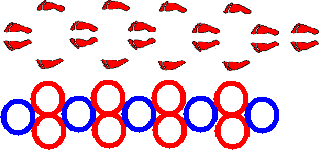 Çalışma 1diyagramına	göre	çemberdiyagramına	göre	çemberiçinde açık ve kapalı olacakUygulanışıŞekilde sıçrama	çalışması yapar.ZorlukKolayDerecesiKolayMalzemeÇemberÇalışma 15Sporcular	sahada	dağınık	OÇalışma 15şekilde	dururlar.	Antrenör	Oşekilde	dururlar.	Antrenör	Omüziği açtığında çemberlerin	OUygulanışıiçindeki	topları	boş	olançemberlere  taşımaları gerekir.	OMüzik	durduğun	sporcular	Odinlenme yapar.	OZorlukKolay	ODerecesiKolay	OMalzemeMüzik ses sitemi	OYuvarlananSporcular iki gruba ayrılırlar.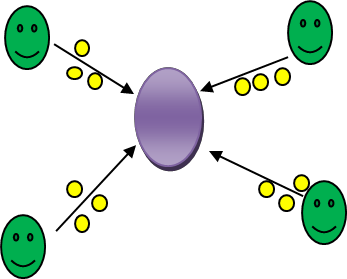 TopGruplar kendi sahalarında yanyana gelecek şekilde dizilirler.Antrenörün komutuyla birlikteUygulanışıortada	duran	topu	vurmaya çalışırlar.ZorlukKolayDerecesiKolayMalzemeTop1 HAFTA1 HAFTAANTRENMAN10 dk’lık ısınma (düşük tempo koşu ve esnetme)BECERİ KOORDİNASYON (15-25 dk)(7-10-Tekrar)(Çalışma 2)TEMEL KUVVET EĞİTİMİ (15-25 dk)(6-8 Tekrar)(Çalışma 28)EĞİTSEL OYUN (10-20 dk)(Çalışma 2)Esnetme Yoğunluklu Soğuma (10 dk)Çalışma 2Sporcular yandaki hareket diyagramına göre çember içinde belirlenen adımlarda adımlama yapar.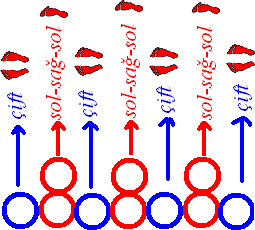 UygulanışıSporcular yandaki hareket diyagramına göre çember içinde belirlenen adımlarda adımlama yapar.Zorluk DerecesiKolayMalzemeÇemberÇalışma 28Sporcular tek sıra halinde dizilirler önlerinde bulunan platformuna	tırmanmaya çalışırlar.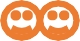 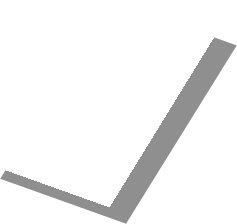 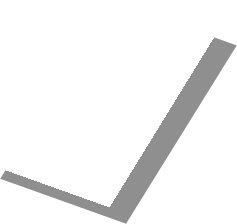 UygulanışıSporcular tek sıra halinde dizilirler önlerinde bulunan platformuna	tırmanmaya çalışırlar.Zorluk DerecesiKolayMalzemeYüksek atlama minderiBalık AğıSporculardan bir tanesi (kırmızı renk) ebe seçilir. Ebe kaçan	arkadaşlarını yakalamaya		çalışır. Yakalananlar ebenin elinden tutarak diğer sporcularıyakalamaya çalışırlar.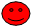 UygulanışıSporculardan bir tanesi (kırmızı renk) ebe seçilir. Ebe kaçan	arkadaşlarını yakalamaya		çalışır. Yakalananlar ebenin elinden tutarak diğer sporcularıyakalamaya çalışırlar.Zorluk DerecesiKolayMalzemeYelek